PAPA                               Quand je suis dans tes brasMon cœur bat tout basTout basQuand tu me fais un bisouC’est tout doux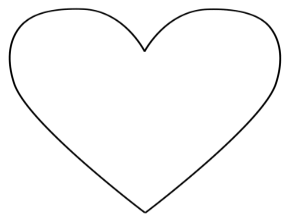 Tout douxQuand je suis sur ton cœurJe n’ai plus peurPlus peurQuand tu me fais un câlinJe n’ai plus de chagrinMais quand tu es partiJe m’ennuie à l’infini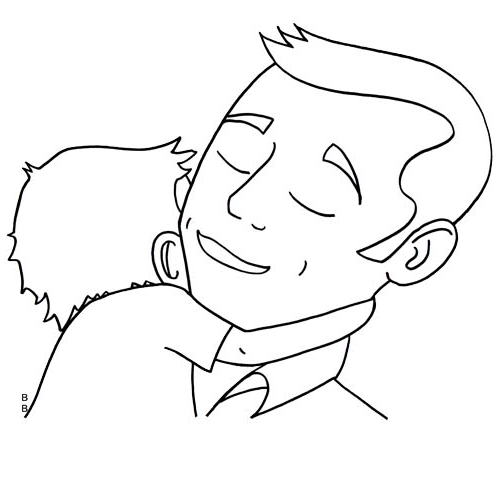 